Mon carnet de bord des apprentissages Niveau CP qu’est-ce que c’est un carnet de bord des apprentissages ? Description : C’est le relevé des activités accomplies avec toutes les remarques qui vous semblent importantesCela peut être un cahier C’est une activité individuelle C’est dans le cadre de la fermeture des écoles, un élément de liaison qui permet de garder le contact entre élèves et enseignants et d’assurer un retour sur les apprentissages des élèves Ce qu’on peut y noter : Noter des faits ou des observationsSe poser des questions et proposer des solutionsNous vous proposons d’organiser ce cahier comme suit… Des idées pour commencer à expliquer ce que tu as appris : 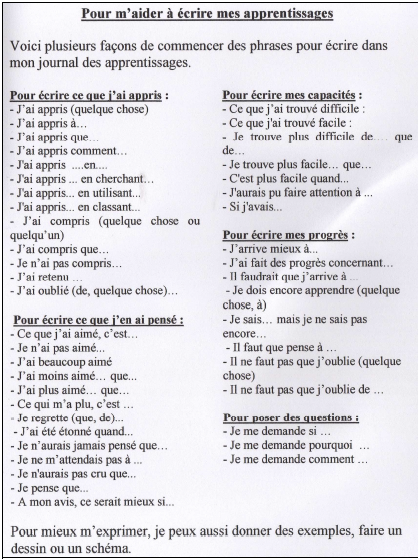 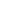 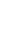 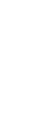 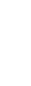 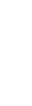 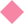 